1. Пояснительная записка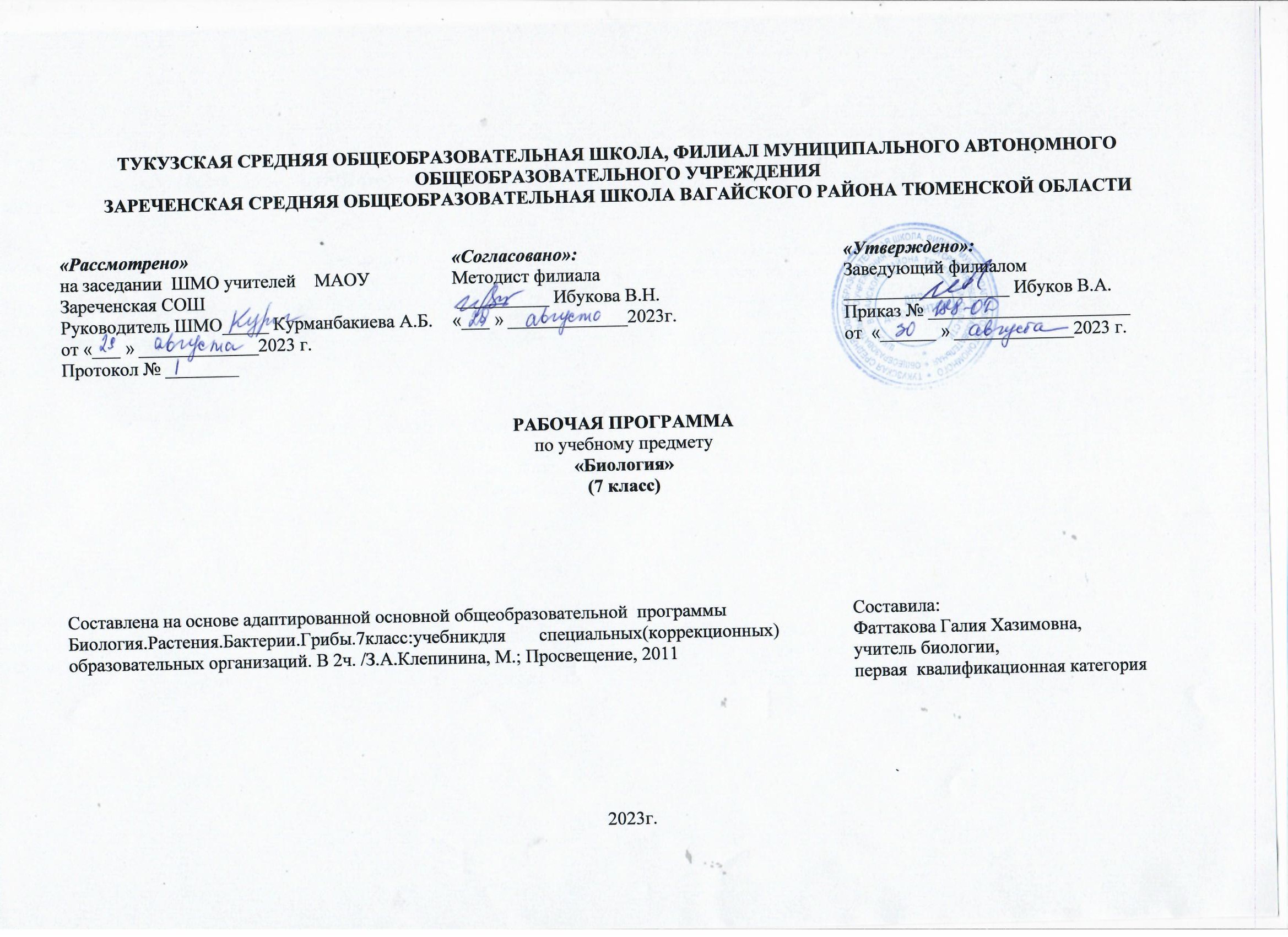 Адаптированная рабочая программа по учебному предмету "Биология" составлена на основе следующих нормативно-правовых документов:Федерального закона РФ №273 – ФЗ «Об образовании в Российской Федерации»;Федерального образовательного стандарта образования обучающихся с умственной отсталостью (интеллектуальными нарушениями), утвержденного приказом Министерства образования  и науки РФ №1599 от 19.12.2014 г.;санитарных правил  СП 2.4.3648-20 «Санитарно-эпидемиологические требования к организациям воспитания и обучения, отдыха и оздоровления детей и молодежи» от 28.09.2020 г.;Цель: - Создание условий для формирования знаний об окружающем мире: умения ориентироваться в мире растений; использовать полученные знания в повседневной жизни; применять биологические знания. Задачи: Образовательные:  формирование основных биологических понятий;  формирование понятий об особенностях животного мира; об окружающей среде, путях еѐ сохранения и рационального использования;  формирование умения наблюдать, видеть и слышать, сравнивать и обобщать, устанавливать несложные причинно-следственные связи и закономерности;  формирование и отработка практических навыков и умений.Коррекционно-развивающие:  коррекция недостатков умственного развития учащихся  в процессе знакомства с животными у учащихся развивается наблюдательность, речь и мышление;  дети имеют возможность устанавливать простейшие причинно - следственные отношения и взаимосвязь живых организмов между собой и с неживой природой;  взаимосвязи человека с живой и неживой природой, влияние на нее.Воспитательные:  воспитание адекватной самооценки на основе критерия оценивания;  воспитание позитивного эмоционально-ценностного отношения к живой природе, чувства сопричастности к сохранению еѐуникальности и чистоты;  привитие навыков, способствующих сохранению и укреплению здоровья человека;  проведение через весь курс экологического воспитания (рассмотрения окружающей природы как комплекса условий, необходимых для жизни всех растений, грибов, животных и людей).2. Общая характеристика учебного предмета.Используемые технологии:разноуровневого и дифференцированного подхода;здоровьесберегающие;игровые;личностно-ориентированные;информационно-коммуникативные.Методы обучения.1.Методы организации и осуществления учебно-воспитательной и познавательной деятельности:словесные методы: рассказ, беседа, объяснение;практический метод;наглядные методы: иллюстрация,  демонстрация, наблюдения учащихся;работа с учебником.2. Методы стимулирования и мотивации учебной деятельности:методы стимулирования мотивов интереса к учению: познавательные игры, занимательность, создание ситуации новизны, ситуации успеха;методы стимулирования мотивов старательности: убеждение, приучение, поощрение, требование.3.Методы контроля и самоконтроля учебной деятельности:устные или письменные методы контроля;фронтальные, групповые или индивидуальные;итоговые и текущие.Формы обучения:По охвату детей в процессе обучения (коллективные; групповые; индивидуальные)
2. По месту организации (школьные)
3. Традиционные (урок, экскурсия, предметные уроки, домашняя учебная работа)
4. Нетрадиционные формы обучения: уроки-соревнования; уроки-викторины; уроки-конкурсы; уроки-игры и т.д.Виды деятельности:- обогащение и уточнение словаря,- наблюдение за процессами жизнедеятельности животных,- чтение литературы по изучаемому материалу,- называние и характеристика органов и систем органов животных по их строению и выполняемым функциям,- сравнение органов и систем органов между собой, их классификация, установление взаимосвязи между строением и выполняемыми функциями,- активное участие в беседе,- составление рассказов с опорой на план,- связное высказывание по затрагиваемым в беседе вопросам,- дополнение высказываний собеседников на основе материала личных наблюдений и прочитанного,- составление небольших рассказов на предложенную учителем тему,- использование в своей речи вновь усвоенных слов и оборотов речи,- освоение на практике полученных знаний.Изменения, внесенные в авторскую программуПрограмма составлена с учетом уровня обученности детей, максимального развития познавательных интересов, индивидуально-дифференцированного подхода к учащимся. При составлении данной рабочей программы в авторскую программу  В.В.Воронковой были внесены изменения и дополнения.В целях максимального коррекционного воздействия и повышение интеллектуального уровня включена работа с научно – познавательной литературой (словари, энциклопедии).3.Описание места учебного предмета, курса в учебном планеУчебный предмет "Биология" входит в предметную область «Естественные науки», относится к обязательной части учебного плана образования обучающихся с умственной отсталостью (интеллектуальными нарушениями). Настоящая программа рассчитана для учащихся 7-х классов. Срок реализации настоящей программы 1 учебный год. Занятия по данной рабочей программе проводятся в форме урока (40 мин).  По примерному годовому учебному плану на учебный предмет отведено 68 часов в год или 2 часа в неделю. Возможно  уменьшение количества часов, в зависимости от изменения годового календарного учебного графика, сроков каникул, выпадения уроков на праздничные дни. На каждый изучаемый раздел отведено определенное количество часов, указанное в тематическом плане, которое может меняться (увеличиваться, уменьшаться).Предлагаемое в рабочей программе распределение часов по темам адаптировано к  учащимся  данного  класса.Учебник – Биология. Растения. Бактерии. Грибы. 7 класс: учебник для общеобразовательных организаций, реализующих адаптированные основные общеобразовательные программы. З.А. Клепинина – 13-е изд. – М.: Просвещение, 2019.4.  Описание ценностных ориентиров содержания « Биология».Познавательные  ценности - содержания курса  позволяет сформировать уважительное отношение к созидательной, творческой деятельности; понимание необходимости вести здоровый образ жизни, потребность соблюдать гигиенические нормы и правила; сознательный выбор будущей профессиональной деятельности.Коммуникативные  ценности -  курс биологии способствует формированию процесса общения, развитию грамотной речи. Приобретаемые навыки ориентиры на воспитание стремления у учащихся грамотно пользоваться биологической терминологией и символикой, вести диалог, выслушивать мнение оппонента, участвовать в дискуссии, открыто выражать и отстаивать свою точку зрения.Нравственные  ценности -  курс биологии  направлен на формирование  ценности жизни во всех её проявлениях, включая понимание самоценности, уникальности и неповторимости всех живых объектов, в том числе и человека.Эстетические  ценности -  формируемые в курсе биологии ценностные ориентиры, предполагают воспитание у учащихся способности к восприятию и преобразованию живой природы по законам красоты, гармонии; эстетического отношения к объектам живой природы.Все  ценностные ориентиры составляют в совокупности основу для формирования ценностного отношения к природе, обществу, человеку в контексте общечеловеческих ценностей истины, добра и красоты.5. Планируемые результаты освоения учебного предмета, курсаЛичностными результатами изучения предмета «Биология» являются:- развитие интеллектуальных и творческих способностей;- воспитание бережного отношения к природе, формирование экологического сознания;- признание высокой целости жизни, здоровья своего и других людей;- развитие мотивации к получению новых знаний, дальнейшему изучению естественных наук.- ответственное отношение к учению, труду;- целостное мировоззрения;- осознанность и уважительное отношение;- коммуникативная компетенция в общении с другими людьми;- знание основ экологической культуры.Метапредметные:Регулятивные УУД:- самостоятельно обнаруживать и формировать учебную проблему, определять УД;- выдвигать версии решения проблемы, осознавать (и интерпретировать в случае необходимости) конечный результат, выбирать средства достижения цели из предложенных, а также пытаться искать их самостоятельно;- работая по плану, сверять свои действия с целью и, при необходимости, исправлять ошибки самостоятельно (в том числе и корректировать план);- в диалоге с учителем совершенствовать самостоятельно выбранные критерии оценки.Познавательные УУД:- анализировать, сравнивать, классифицировать факты и явления;- выявлять причины и следствия простых явлений;- осуществлять сравнение и классификацию, самостоятельно выбирая критерий для указанных логических операций;- строить логическое рассуждение, включающее установление причинно-следственных связей;- создавать схематические модели с выделением существенных характеристик объекта;- составлять тезисы, различные виды планов (простых, сложных и т.п.)- преобразовывать информацию из одного вида в другой (таблицу в текст);- определять возможные источники необходимых сведений, производить поиск информации, анализировать и оценивать ее достоверность.Коммуникативные УУД:- самостоятельно организовывать учебное взаимодействие в группе (определять общие цели, договариваться друг с другом);- в дискуссии уметь выдвинуть аргументы и контаргументы;- учиться критично относиться к своему мнению, с достоинством признавать ошибочность своего мнения и корректировать его;- понимая позицию другого, различать в его речи: мнение (точку зрения), доказательство (аргументы), факты (гипотезы, аксиомы, теории);- уметь взглянуть на ситуацию с иной позиции и договариваться с людьми иных позиций.Предметные:6.Содержание учебного предмета.Введение (2 ч)      Многообразие растений (размеры, форма, места произрастания).
      Цветковые и бесцветковые растения. Роль растений в жизни животных и человека. Значение растений и их охрана.Общее знакомство с цветковыми растениями (17 ч)      Культурные и дикорастущие растения. Общее понятие об органах цветкового растения. Органы цветкового растения (на примере растения, цветущего осенью: сурепка, анютины глазки и т. п.).      Корень. Строение корня. Образование корней. Виды корней (главный, боковой, придаточный корень). Корневые волоски, их значение. Значение корня в жизни растений. Видоизменение корней (корнеплод, корнеклубень, дыхательные, воздушные корни).
      Стебель. Разнообразие стеблей (травянистый, древесный), укороченные стебли. Ползучий, прямостоячий, цепляющийся, вьющийся, стелющийся. Положение стебля в пространстве (плети, усы), строение древесного стебля (кора, камбий, древесина, сердцевина). Значение стебля в жизни растений (доставка воды и минеральных солей от корня к другим органам растения и откладывание запаса органических веществ). Образование стебля. Побег.
      Лист. Внешнее строение листа (листовая пластинка, черешок). Простые и сложные листья. Расположение листьев на стебле. Жилкование листа. Значение листьев в жизни растения — образование питательных веществ в листьях на свету, испарения воды листьями (значение этого явления для растений). Дыхание растений. Обмен веществ у растений. Листопад и его значение.
      Цветок. Строение цветка. Понятие о соцветиях (общее ознакомление). Опыление цветков. Оплодотворение. Образование плодов и семян. Плоды сухие и сочные. Распространение плодов и семян.
      Строение семени (на примере фасоли, гороха, пшеницы). Условия, необходимые для прорастания семян. Определение всхожести семян.Лабораторные работы:1.Органы цветкового растения.2.Строение цветка.3.Строение семени.Практические работы:1.Образование придаточных корней (черенкование стебля, листовое деление).2.Определение всхожести семян.Многообразие цветковых растений (покрытосеменных) (34 часа).Особенности строения цветковых растений (наличие цветков, плодов с семенами). Признаки деление цветковых растений на однодольные и двудольные. Общие признаки злаковых. Хлебные злаковые культуры: пшеница, рожь, ячмень, овес, кукуруза. Выращивание зерновых и использование злаков в народном хозяйстве. Труд хлебороба. Отношение к хлебу. Уважение к людям, его выращивающим.
Общие признаки лилейных. Цветочно-декоративные лилейные открытого и закрытого грунта. Перевалка и пересадка комнатных растений. Овощные лилейные: лук, чеснок. Строение луковицы. Дикорастущие лилейные. Ландыш.Двудольные растения. Пасленовые. Общие признаки пасленовых. Картофель – пищевое пасленовое растение. Выращивание картофеля в Воронежской области, популярные сорта. Окучивание картофеля. Овощные пасленовые: томат, перец, баклажан, практическое значение этих растений. Выращивание через рассаду и прямым посевом в грунт. Особенности внешнего строения этих растений, биологические особенности выращивания. Развитие растений от семени до семени. Польза овощных растений. Овощи — источник здоровья (витамины). Использование человеком. Блюда, приготавливаемые из овощей.Дикорастущие пасленовые: паслён, практическое значение этого растения. Цветочно-декоративные пасленовые: петуния, душистый табак, их практическое значение.Бобовые. Общие признаки бобовых. Овощные бобовые: горох, фасоль, соя. Кормовые бобовые растения: бобы, клевер, люпин, их практическое значение.Розоцветные. Общие признаки розоцветных. Шиповник. Плодово – ягодные розоцветные: яблоня, груша, вишня, малина, земляника. Виды и сорта яблонь, акклиматизированных в Воронежской области. Персик и абрикос – южные плодовые розоцветные культуры. Биологические особенности растений сада: созревание плодов, особенности размножения. Вредители сада, способы борьбы с ними. Способы уборки и использования плодов и ягод. Польза свежих фруктов и ягод. Заготовки на зиму.Сложноцветные. Общие признаки сложноцветных. Пищевые сложноцветные: подсолнечник. Календула и бархатцы – однолетние цветочные растения. Маргаритка и георгин – многолетние цветочные растения. Размещение в цветнике. Цветоводство в Воронежской области. Различие в способах выращивания однолетних и двулетних цветочных растений. Цветы в жизни человека.Многообразие бесцветковых растений (6 часов)Водоросли: биологические и экологические особенности, значение в природе и жизни человека. Мхи, местные виды, места произрастания. Папоротники, местные виды, места произрастания. Голосеменные или Хвойные растения: биологические и экологические особенности сосны и ели. Отличие Голосеменных от лиственных деревьев. Сравнение сосны и ели, практическое значение.Охрана растительного мира.Бактерии (2 часа)Общее понятие о царстве Бактерии. Значение бактерий в природе и жизни человека, заболевания, вызываемые бактериями. Эпидемии.Грибы (4 часа)     Строение шляпочного гриба: шляпка, пенек, грибница. Плесневые грибы, грибы-паразиты, дрожжи. Грибы съедобные и ядовитые. Распознавание съедобных и ядовитых грибов. Правила сбора грибов. Оказание первой помощи при отравлении грибами. Обработка съедобных грибов перед употреблением в пищу. Грибные заготовки (засолка, маринование, сушка). Лепка из пластилина моделей различных видов грибов.Экологический практикум (5 часов)Весенние работы в саду. Экскурсия в природу для ознакомления с разнообразием растений. Вскапывание приствольных кругов плодовых деревьев на пришкольном участке. Рыхление междурядий, прополка. Уборка прошлогодней листвы. Зарисовка в тетрадях.7. Календарно - тематическое планирование.8. Учебно-методическое и материально-техническое обеспечение образовательного процесса. 1. Программа специальных (коррекционных) общеобразовательных учреждений VIII вида, 5-9 классы, допущенная Министерством образования РФ, Москва «ВЛАДОС» 2014, под редакцией В. В. Воронковой.  2.Учебник – Биология. Растения. Бактерии. Грибы. 7 класс: учебник для спец. (коррекц.) образоват.  учреждений VIII вида / З.А. Клепинина – 6-е изд. – М.: Просвещение, 2019.Количество учебных недельКоличество часов в неделюКоличество часов за год34 учебные недели2 часа68 часовБазовый уровеньМинимально-необходимый уровеньМинимально-необходимый уровень7 класс7 класс7 классУчащиеся должны знать:- названия некоторых бактерии, грибов, а также растений из их основных групп: мхов, папоротников, голосеменных и цветковых; - строение и общие биологические особенности цветковых растений; разницу цветков и соцветий;- некоторые биологические особенности, а также приемы возделывания наиболее распространенных сельскохозяйственных растений, особенно местных;- разницу ядовитых и съедобных грибов; знать пред бактерий и способы предохранения от заражения ими.Учащиеся должны уметь:- отличать цветковые растения от других групп (мхов, папоротников, голосеменных);- приводить примеры растений некоторых групп (бобовых, розоцветных, сложноцветных);- различать органы у цветкового растения (цветок, лист, стебель, корень);- различать однодольные и двудольные растения по строению корней, листьев (жилкование), плодов и семян; приводить примеры однодольных и двудольных растений;- выращивать некоторые цветочно-декоративные растения (в саду и дома);- различать грибы и растения.Учащиеся должны знать:- названия некоторых бактерии, грибов, а также растений из их основных групп: мхов, папоротников, голосеменных и цветковых; - строение и общие биологические особенности цветковых растений; разницу цветков и соцветий;- некоторые биологические особенности, а также приемы возделывания наиболее распространенных сельскохозяйственных растений, особенно местных;- разницу ядовитых и съедобных грибов; знать пред бактерий и способы предохранения от заражения ими.Учащиеся должны уметь:- отличать цветковые растения от других групп (мхов, папоротников, голосеменных);- приводить примеры растений некоторых групп (бобовых, розоцветных, сложноцветных);- различать органы у цветкового растения (цветок, лист, стебель, корень);- различать однодольные и двудольные растения по строению корней, листьев (жилкование), плодов и семян; приводить примеры однодольных и двудольных растений;- выращивать некоторые цветочно-декоративные растения (в саду и дома);- различать грибы и растения.Учащиеся должны знать:- некоторые биологические особенности, а также приемы возделывания наиболее распространенных сельскохозяйственных растений, особенно местных;- разницу ядовитых и съедобных грибов; знать вред бактерий и способы предохранения от заражения ими.Учащиеся должны уметь:- приводить примеры растений некоторых групп (бобовых, розоцветных, сложноцветных);- различать органы у цветкового растения (цветок, лист, стебель, корень);- различать однодольные и двудольные растения по строению корней, листьев (жилкование), плодов и семян; приводить примеры однодольных и двудольных растений;- выращивать некоторые цветочно-декоративные растения (в саду и дома);- различать грибы и растения.Тема урокаКол-вочасовОсновные виды деятельностиДата проведенияДата проведенияТема урокаКол-вочасовОсновные виды деятельностиФакт.План.1Растения вокруг нас. Разнообразие растений. Значение растений. 1Запись и зарисовка растений в тетрадях, ответы на вопросы учителя.Развитие устойчивого внимания 05.09.2023 2Охрана растений. 1Запись в тетрадях, беседа (ответы на вопросы учителя).Развитие устойчивого внимания 12.09.2023 3,4Строение растения. Лабораторная работа.2Запись и зарисовка в тетрадях, работа с карточками, беседа (ответы на вопросы учителя).Воспитывать бережное отношение к растительному миру 19.09.2023 5,6Цветок. Строение цветка. Лабораторная работа.2Запись и зарисовка в тетрадях , Выполнение лабораторной работы.Развитие зрительного восприятия при рассматривании иллюстраций, макетов, рисунков 26.09.2023 7Виды соцветий1Запись в тетрадях, работа с карточками, беседа (ответы на вопросы учителя).Развитие зрительного восприятия при рассматривании иллюстраций, макетов, рисунков 03.10.2023 8Опыление цветков 1Работа в тетрадях.Развитие зрительного восприятия при рассматривании иллюстраций, макетов, рисунков 10.10.2023 9Плоды. Разнообразие плодов 1Запись и зарисовка в тетрадях, работа с карточками, беседа (ответы на вопросы учителя).Развитие устной речи при ответах на вопросы 17.10.2023 10Размножение растений семенами. Распространение плодов и семян1Работа в тетрадях, беседа с учителем.Развитие зрительного восприятия при рассматривании макетов, коллекций.Воспитывать положительную мотивацию к учёбе.  24.10.2023 11Семя. Внешний вид и строение семени фасоли. Лабораторная работа.1Запись и зарисовка в тетрадях, выполнение лабораторной работы.Развитие зрительного восприятия при рассматривании макетов, коллекций.Воспитывать положительную мотивацию к учёбе. 07.11.2023 12Строение семени пшеницы. Лабораторная работа.1Запись и зарисовка в тетрадях, выполнение лабораторной работы.Развитие зрительного восприятия, самостоятельности 14.11.2023 13Условия прорастания семян. 1Запись в тетрадях, наблюдение за опытом, ответы на вопросы учителя.Развитие зрительного восприятия 21.11.2023 14Определение всхожести семян. 1Запись и зарисовка в тетрадях, выполнение лабораторной работы.Развитие зрительного восприятия при рассматривании макетов, коллекций. 28.11.2023 15 Правила заделки семян в почву 1Запись в тетрадях, наблюдение за опытом, ответы на вопросы учителя.Развитие устной речи при ответах на вопросы.  05.12.2023 16Корень. Виды корней1Запись зарисовка в тетрадях, работа с карточками, ответы на вопросы учителя.Развитие устной речи при ответах на вопросы.  12.12.2023 17,18Корневые системы2Запись зарисовка в тетрадях, ответы на вопросы учителя.Развитие устной речи при ответах на вопросы.  19.12.2023 19Значение корня1Запись в тетрадях, ответы на вопросы.Развитие зрительного восприятия при рассматривании макетов, коллекций.Развитие устной речи при ответах на вопросы.  26.12.2023 20Видоизменение корней1Запись и зарисовка в тетрадях, ответы на вопросы.Развитие зрительного восприятия  09.01.2024 21Самостоятельная работа16.01.202422Лист. Внешнее строение листа1Запись и зарисовка в тетрадях, работа с карточками, беседа с учителем.Развитие зрительного восприятия . 23.01.2024 23 Из каких веществ состоит растение. Демонстрация опыта1Запись и зарисовка в тетрадях, наблюдение за опытом .Развитие зрительного восприятия  30.01.2024 24Образование органических веществ в растениях. Демонстрация опыта.1Запись и зарисовка в тетрадях, наблюдение за опытом.Развитие устной речи при ответах на вопросы.  06.02.2024 25 Испарение воды листьями. Дыхание растений. Демонстрация опытов.1Запись и зарисовка в тетрадях, наблюдение за опытом .Развитие зрительного восприятия 13.02.2024 26Листопад и его значение. 1Запись в тетрадях, ответы на вопросы учителя.Развитие устной речи при ответах на вопросы.  27.02.2024 27Строение стебля. Значение стебля в 1жизни растения.  1Запись и зарисовка в тетрадях, наблюдение за опытом.Развитие  мышления 05.03.2024 28Разнообразие стеблей1Запись в тетрадях, работа с карточками, ответы на вопросы учителя.Развитие мышления при работе с карточками.Воспитывать бережное отношение к растительному миру 12.03.2024 29Взаимосвязь частей растения. Связь растения со средой обитания.1Запись в тетрадях, ответы на вопросы учителя.Развитие зрительного восприятия при рассматривании иллюстраций, макетов, рисунков. 19.03.2024 30Деление растений на группы 1Работа в тетрадях. Работа с карточками.Воспитывать бережное отношение к растительному миру 02.04.2024 31,32Мхи. 2Запись в тетрадях, ответы на вопросы учителя .Развитие зрительного восприятия при рассматривании иллюстраций 09.04.2024 33,34Папоротники 2Работа в тетрадях.Развитие зрительного восприятия при рассматривании иллюстраций 16.04.2024 35,36Голосеменные. Хвойные растения2Запись в тетрадях, ответы на вопросы учителя.Развитие памяти, внимания, речи, зрительного восприятия, мышления 23.04.2024 37Покрытосеменные или цветковые. Деление цветковых на классы1Запись и зарисовка в тетрадях.Развитие памяти, внимания, речи, зрительного восприятия, мышления30.04.2024 38 Злаковые. Общие признаки злаковых1Запись в тетрадях, ответы на вопросы учителя.Развитие зрительного восприятия при рассматривании иллюстраций 07.05.2024 39Хлебные злаковые культуры1Запись в тетрадях, ответы на вопросы учителя.Развитие памяти, внимания, речи, зрительного восприятия, мышления 14.05.2024 40Выращивание зерновых. 1Работа в тетрадях.Развитие зрительного восприятия при рассматривании иллюстраций21.05.202441Использование злаков в народном хозяйстве1Работа в тетрадях, составление кроссворда. Развитие зрительного восприятия при рассматривании иллюстраций42Линейные. Общие признаки лилейных.1Запись в тетрадях, ответы на вопросы учителя.Развитие зрительного восприятия при рассматривании иллюстраций, самостоятельности в работе43Цветочно-декоративные лилейные1Запись в тетрадях, ответы на вопросы учителя.Развитие мышления при работе с карточками.Развитие зрительного восприятия при рассматривании иллюстраций, макетов, рисунков44Овощные лилейные.  Дикорастущие лилейные. Ландыш. Лабораторная работа. 1Работа в тетрадях, выполнение лабораторной работы.Развитие зрительного восприятия при рассматривании иллюстраций, макетов, рисунков, самостоятельности в работе45Паслёновые. Общие признаки паслёновых. Дикорастущие паслёновые. Паслён.1Запись в тетрадях, ответы на  вопросы учителя.Развитие мышления, зрительного восприятия при рассматривании иллюстраций, макетов, рисунков46Овощные и технические пасленовые. Картофель. Выращивание картофеля. Лабораторная работа.1Запись в тетрадях, выполнение лабораторной работы.Развитие мышления при работе с карточками.Развитие зрительного восприятия при рассматривании иллюстраций, макетов, рисунков47Овощные паслёновые. Томат. 1Работа в тетрадях.Развитие зрительного восприятия при рассматривании иллюстраций, макетов, рисунков48Овощные паслёновые. Баклажан и перец.1Работа в тетрадях.Развитие зрительного восприятия при рассматривании иллюстраций, макетов, рисунков49Цветочно-декоративные паслёновые1Работа в тетрадях, ответы на вопрос учителя.Развитие зрительного восприятия при рассматривании иллюстраций, макетов, рисунков50Бобовые. Общие признаки бобовых. Пищевые бобовые растения.1Запись в тетрадях, работа с карточками, ответы на вопросы учителя.Развитие зрительного восприятия при рассматривании иллюстраций, макетов, рисунков51Фасоль и соя – южные бобовые культуры1Запись в тетрадях, ответы на вопросы учителя.Развитие зрительного восприятия при рассматривании иллюстраций, макетов, рисунков52Кормовые бобовые растения1Запись в тетрадях, ответы на вопросы учителя.Развитие речи при ответах на вопросы53Розоцветные. Общие признаки розоцветных. Шиповник .1Запись в тетрадях, ответы на вопросы учителя.Развитие речи при ответах на вопросы54Плодово-ягодные розоцветные. Яблоня, груша  1Запись в тетрадях, работа с карточками, ответы на вопросы учителя.Развитие речи при ответах на вопросы55Плодово-ягодные розоцветные. Вишня, малина, земляника1Запись в тетрадях, ответы на вопросы учителя.Развитие зрительного восприятия при рассматривании иллюстраций, макетов, рисунков56Персик и абрикос – южные плодовые розоцветные культуры 1Работа в тетрадях, составление кроссворда ответы на вопросы учителя.Развитие зрительного восприятия при рассматривании иллюстраций, макетов, рисунков57Сложноцветные. Общие признаки сложноцветных. Пищевые сложноцветные растения. Подсолнечник.1Запись в тетрадях, ответы на вопросы учителя.Развитие зрительного восприятия при рассматривании иллюстраций, макетов, рисунков58Календула и бархатцы – однолетние цветочно-декоративные сложноцветные1Запись в тетрадях, работа с карточками, ответы на вопросы учителя.Воспитывать любовь к растениям. 59Маргаритка и георгин  - многолетние цветочно-декоративные сложноцветные1Работа в тетрадях.Воспитывать любовь к растениям. 60Перевалка и пересадка комнатных растений. Практическая работа.1Запись в тетрадях, выполнение практической работы .Воспитывать любовь к растениям. Воспитывать положительную мотивацию к труду садовода Воспитывать трудолюбие Воспитывать ответственное отношение к выполнению порученного задания.61Осенняя перекопка почвы. Практическая работа.1Запись в тетрадях, выполнение практической работы.Развитие самостоятельности при выполнении работы62,63Обработка почвы в приствольных кругах плодового дерева. Практическая работа.2Запись в тетрадях, выполнение практической работы.Развитие самостоятельности при выполнении работы64Подготовка сада к зиме. Практическая работа. 1Запись в тетрадях, выполнение практической работы.Развитие самостоятельности при выполнении работы65Весенний уход за садом. Практическая работа.1Выполнение практической работы.Развитие самостоятельности при выполнении работы66Весенняя обработка почвы. Практическая работа.1Выполнение практической работы.Развитие самостоятельности при выполнении работы67Уход за посевами и посадками. Практическая работа.1Выполнение практической работы.Развитие самостоятельности при выполнении работы68Контрольная работа1Тест